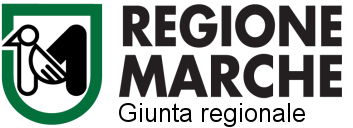 Allegato BDICHIARAZIONE DI IMPEGNO A CARICO DEL RICHIEDENTE	Il/la  sottoscritto/a ……………....…………………..... nato/a a  	………….…………..……………. il …………….	residente a ……….……………………… in Via ………….……………………..… n. ……… Cap ……….………Codice fiscale………………………………………………….……………………………..………………………...Tel. ………………….……………       email:……………………………….………………………………………..in qualità di Sindaco del comune di……………………………………………...……………………...in qualità di Sindaco del comune di …………………………  capofila dei comuni aggregati ………. ……………………………………………………………………………………………….………….si impegnaad attivare il processo di predisposizione del Piano per l’eliminazione delle barriere architettoniche PEBA ai sensi della DGR n. 320/2023.Logo e data ________________					                                                                            Firma                                                                                                __________________________________Si allega: Fotocopia, non autenticata, del documento di identità del dichiarante, in corso di validità. ai sensi 
                  dell’art. 38 del DPR 28/12/2000, n. 445.